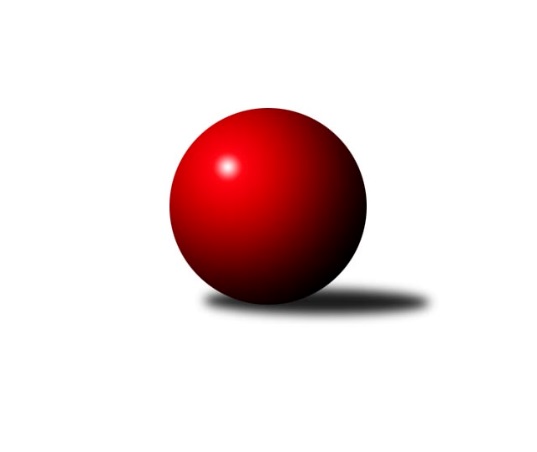 Č.19Ročník 2012/2013	23.3.2013Nejlepšího výkonu v tomto kole: 3297 dosáhlo družstvo: TJ Slovan Karlovy Vary 3.KLM A 2012/2013Výsledky 19. kolaSouhrnný přehled výsledků:TJ Sokol Kdyně 	- Vltavan Loučovice 	6:2	3248:3246	13.0:11.0	23.3.TJ Jiskra Hazlov 	- KK Konstruktiva Praha  B	7:1	3268:3189	17.0:7.0	23.3.TJ Blatná 	- SKK Rokycany B	5:3	3183:3127	12.5:11.5	23.3.TJ Kovohutě Příbram 	- TJ VTŽ Chomutov 	7:1	3189:3086	14.5:9.5	23.3.TJ Slovan Karlovy Vary 	- TJ Sokol Spořice 	6:2	3297:3157	18.0:6.0	23.3.CB Dobřany 	- SKK Karlovy Vary 	2:6	3143:3295	9.0:15.0	23.3.Tabulka družstev:	1.	TJ Kovohutě Příbram	19	14	0	5	94.0 : 58.0 	241.0 : 215.0 	 3209	28	2.	Vltavan Loučovice	19	12	3	4	93.0 : 59.0 	251.5 : 204.5 	 3234	27	3.	TJ Sokol Spořice	19	12	0	7	86.5 : 65.5 	230.0 : 226.0 	 3188	24	4.	TJ Jiskra Hazlov	19	10	2	7	84.0 : 68.0 	238.0 : 218.0 	 3165	22	5.	TJ Slovan Karlovy Vary	19	10	0	9	76.0 : 76.0 	232.0 : 224.0 	 3163	20	6.	TJ Blatná	19	10	0	9	71.0 : 81.0 	227.0 : 229.0 	 3179	20	7.	SKK Rokycany B	19	9	1	9	73.0 : 79.0 	226.5 : 229.5 	 3214	19	8.	SKK Karlovy Vary	19	8	1	10	77.0 : 75.0 	237.0 : 219.0 	 3173	17	9.	TJ VTŽ Chomutov	19	8	1	10	70.5 : 81.5 	219.5 : 236.5 	 3173	17	10.	KK Konstruktiva Praha  B	19	6	0	13	64.0 : 88.0 	216.5 : 239.5 	 3146	12	11.	TJ Sokol Kdyně	19	6	0	13	64.0 : 88.0 	208.5 : 247.5 	 3125	12	12.	CB Dobřany	19	5	0	14	59.0 : 93.0 	208.5 : 247.5 	 3180	10Podrobné výsledky kola:	 TJ Sokol Kdyně 	3248	6:2	3246	Vltavan Loučovice 	Václav Kuželík ml.	133 	 133 	 139 	149	554 	 3:1 	 519 	 126	141 	 104	148	Jaroslav Suchánek	Filip Loffelmann	138 	 135 	 148 	136	557 	 2:2 	 541 	 127	139 	 130	145	Radek Šlouf	David Machálek	153 	 134 	 144 	134	565 	 4:0 	 472 	 130	115 	 104	123	Libor Dušek *1	Jan Horn	120 	 130 	 113 	113	476 	 0:4 	 555 	 145	151 	 125	134	Josef Gondek	Jiří Benda st.	135 	 136 	 134 	145	550 	 1:3 	 597 	 148	166 	 140	143	Josef Sysel	Jiří Zenefels	130 	 126 	 152 	138	546 	 3:1 	 562 	 128	117 	 150	167	Miroslav Šubarozhodčí: střídání: *1 od 66. hodu Martin JirkalNejlepší výkon utkání: 597 - Josef Sysel	 TJ Jiskra Hazlov 	3268	7:1	3189	KK Konstruktiva Praha  B	Petr Haken	142 	 123 	 139 	141	545 	 4:0 	 517 	 133	122 	 138	124	Jakub Hlava	Petr Hájek	136 	 139 	 155 	113	543 	 2:2 	 540 	 147	120 	 146	127	Jaroslav st. Pleticha st.	Vladimír Veselý st.	128 	 142 	 133 	134	537 	 3:1 	 531 	 125	153 	 122	131	Pavel Wohlmuth	Michael Wittwar	145 	 148 	 139 	128	560 	 4:0 	 494 	 129	117 	 123	125	Miroslav st. Šnejdar st.	Stanislav Novák *1	123 	 130 	 142 	135	530 	 2:2 	 555 	 146	127 	 150	132	Pavel Kohlíček	Ota Maršát st.	127 	 147 	 142 	137	553 	 2:2 	 552 	 142	132 	 140	138	Jiří Makovičkarozhodčí: střídání: *1 od 93. hodu Matěj NovákNejlepší výkon utkání: 560 - Michael Wittwar	 TJ Blatná 	3183	5:3	3127	SKK Rokycany B	Luboš Lis	122 	 114 	 162 	130	528 	 1:3 	 559 	 139	135 	 140	145	Pavel Andrlík ml.	Roman Köriš	121 	 144 	 132 	126	523 	 3:1 	 500 	 129	127 	 131	113	Michal Wohlmuth	Jan Kobliha	149 	 144 	 142 	124	559 	 3:1 	 493 	 114	122 	 124	133	Bedřich Varmuža	Miloš Rozhoń	136 	 146 	 119 	139	540 	 3:1 	 503 	 153	108 	 118	124	Josef Dienstbier	Jiří Vaňata	111 	 130 	 137 	133	511 	 1.5:2.5 	 539 	 125	130 	 136	148	Petr Fara	Jiří Vokurka	133 	 140 	 126 	123	522 	 1:3 	 533 	 136	128 	 133	136	Martin Prokůpekrozhodčí: Nejlepšího výkonu v tomto utkání: 559 kuželek dosáhli: Pavel Andrlík ml., Jan Kobliha	 TJ Kovohutě Příbram 	3189	7:1	3086	TJ VTŽ Chomutov 	David Hošek	127 	 121 	 136 	142	526 	 3:1 	 484 	 129	115 	 115	125	Zbyněk Vytiska	Petr Polák	147 	 142 	 133 	137	559 	 2:2 	 530 	 112	146 	 138	134	Filip Prokeš	Jaroslav Roj	146 	 138 	 123 	117	524 	 3:1 	 497 	 129	124 	 137	107	Stanislav st. Šmíd st.	Luboš Řezáč	163 	 139 	 128 	123	553 	 3:1 	 554 	 134	137 	 126	157	Robert st. Suchomel st.	Tomáš Číž	118 	 121 	 136 	123	498 	 1:3 	 519 	 134	119 	 139	127	Stanislav Rada	Oldřich Hendl	138 	 140 	 120 	131	529 	 2.5:1.5 	 502 	 129	120 	 120	133	Vratislav Vlčekrozhodčí: Nejlepší výkon utkání: 559 - Petr Polák	 TJ Slovan Karlovy Vary 	3297	6:2	3157	TJ Sokol Spořice 	František Průša	139 	 140 	 126 	130	535 	 4:0 	 512 	 138	135 	 111	128	Oldřich Fadrhons	Tomáš Pavlík	138 	 151 	 144 	151	584 	 4:0 	 532 	 122	127 	 141	142	Oldřich st. Lukšík st.	Johannes Luster *1	126 	 138 	 135 	125	524 	 3:1 	 517 	 115	131 	 150	121	Jan Hák	Jiří Hojsák	126 	 131 	 129 	141	527 	 2:2 	 532 	 135	129 	 124	144	František Dobiáš	Václav Hlaváč st.	149 	 145 	 162 	147	603 	 4:0 	 531 	 142	123 	 137	129	Martin Beran	Pavel Staša	127 	 129 	 134 	134	524 	 1:3 	 533 	 132	133 	 143	125	Oldřich ml. Lukšík ml.rozhodčí: střídání: *1 od 61. hodu Jiří ŠafrNejlepší výkon utkání: 603 - Václav Hlaváč st.	 CB Dobřany 	3143	2:6	3295	SKK Karlovy Vary 	Pavel Sloup	145 	 129 	 143 	140	557 	 1:3 	 610 	 140	155 	 152	163	Ladislav ml. Urban	Josef ml. Fišer ml.	161 	 144 	 121 	145	571 	 2:2 	 570 	 147	145 	 149	129	Pavel Boháč	Milan Bek *1	131 	 118 	 116 	124	489 	 2:2 	 484 	 110	119 	 132	123	Jiří Gabriško *2	Radek Kneř	131 	 115 	 139 	125	510 	 1:3 	 535 	 124	122 	 146	143	Václav Krysl	Jan Koubský	111 	 129 	 117 	126	483 	 1:3 	 529 	 130	146 	 134	119	Petr Čolák	Martin Provazník	134 	 118 	 142 	139	533 	 2:2 	 567 	 133	139 	 134	161	Jan Vankrozhodčí: střídání: *1 od 61. hodu Michal Šnebereger, *2 od 51. hodu Lubomír MartinekNejlepší výkon utkání: 610 - Ladislav ml. UrbanPořadí jednotlivců:	jméno hráče	družstvo	celkem	plné	dorážka	chyby	poměr kuž.	Maximum	1.	Josef Sysel 	Vltavan Loučovice 	577.77	372.4	205.3	1.9	9/10	(657)	2.	Ladislav ml. Urban 	SKK Karlovy Vary 	564.10	367.2	196.9	1.7	9/10	(610)	3.	Miroslav Šuba 	Vltavan Loučovice 	556.03	371.1	185.0	4.0	10/10	(578)	4.	Tomáš Pavlík 	TJ Slovan Karlovy Vary 	554.38	365.2	189.2	2.4	10/10	(591)	5.	Václav Fűrst 	SKK Rokycany B	550.39	367.2	183.2	3.9	10/11	(591)	6.	Jaroslav Roj 	TJ Kovohutě Příbram 	549.96	355.9	194.1	2.1	7/9	(595)	7.	Evžen Cígl 	TJ Blatná 	549.52	360.7	188.8	1.8	8/10	(574)	8.	Oldřich Hendl 	TJ Kovohutě Příbram 	549.43	363.6	185.8	3.4	9/9	(572)	9.	Radek Šlouf 	Vltavan Loučovice 	545.31	355.5	189.8	3.4	8/10	(572)	10.	Martin Prokůpek 	SKK Rokycany B	542.25	368.1	174.2	4.0	11/11	(586)	11.	Michal Wohlmuth 	SKK Rokycany B	541.41	359.1	182.3	5.0	11/11	(582)	12.	Jiří Vokurka 	TJ Blatná 	541.28	362.3	178.9	5.5	9/10	(578)	13.	Stanislav Novák 	TJ Jiskra Hazlov 	540.86	359.3	181.5	3.4	7/9	(584)	14.	Oldřich ml. Lukšík  ml.	TJ Sokol Spořice 	540.77	360.2	180.6	3.4	10/10	(596)	15.	František Dobiáš 	TJ Sokol Spořice 	540.59	367.6	173.0	5.1	10/10	(589)	16.	Jan Vank 	SKK Karlovy Vary 	539.56	357.4	182.2	3.1	9/10	(587)	17.	Jiří Makovička 	KK Konstruktiva Praha  B	539.27	361.0	178.3	4.7	10/10	(571)	18.	Václav Hlaváč  st.	TJ Slovan Karlovy Vary 	539.01	355.1	183.9	3.9	10/10	(603)	19.	Štěpán Šreiber 	SKK Rokycany B	538.68	358.4	180.3	3.6	9/11	(605)	20.	Martin Beran 	TJ Sokol Spořice 	538.38	360.2	178.2	4.8	8/10	(600)	21.	Jan Koubský 	CB Dobřany 	538.09	363.6	174.5	4.1	8/9	(582)	22.	Petr Fara 	SKK Rokycany B	537.43	360.7	176.7	3.3	11/11	(568)	23.	David Hošek 	TJ Kovohutě Příbram 	536.21	356.9	179.4	4.2	7/9	(589)	24.	Jaroslav st. Pleticha  st.	KK Konstruktiva Praha  B	535.81	360.1	175.7	5.1	10/10	(584)	25.	Luboš Řezáč 	TJ Kovohutě Příbram 	535.49	365.1	170.4	4.2	8/9	(566)	26.	Tomáš Číž 	TJ Kovohutě Příbram 	535.43	360.6	174.8	4.7	8/9	(583)	27.	Jiří Vaňata 	TJ Blatná 	535.27	362.3	172.9	4.2	8/10	(578)	28.	Michal Šnebereger 	CB Dobřany 	535.14	364.1	171.0	5.3	7/9	(606)	29.	Pavel Boháč 	SKK Karlovy Vary 	534.70	364.0	170.7	3.8	8/10	(570)	30.	Robert st. Suchomel  st.	TJ VTŽ Chomutov 	534.63	358.8	175.8	5.4	10/10	(577)	31.	Jan Hák 	TJ Sokol Spořice 	533.95	363.5	170.4	5.8	10/10	(588)	32.	Pavel Kohlíček 	KK Konstruktiva Praha  B	533.81	359.7	174.1	4.0	8/10	(595)	33.	Josef ml. Fišer  ml.	CB Dobřany 	533.53	362.8	170.8	3.6	9/9	(578)	34.	Jiří Zenefels 	TJ Sokol Kdyně 	533.00	360.3	172.7	5.2	6/9	(574)	35.	Petr Hájek 	TJ Jiskra Hazlov 	532.69	359.1	173.6	4.0	9/9	(569)	36.	Petr Čolák 	SKK Karlovy Vary 	532.29	355.9	176.4	5.8	10/10	(596)	37.	Jiří Hojsák 	TJ Slovan Karlovy Vary 	531.74	357.7	174.0	5.5	10/10	(587)	38.	Luboš Lis 	TJ Blatná 	531.36	357.3	174.0	4.7	9/10	(566)	39.	Josef Gondek 	Vltavan Loučovice 	531.10	355.7	175.4	4.9	10/10	(578)	40.	Martin Provazník 	CB Dobřany 	531.00	353.6	177.4	3.5	9/9	(583)	41.	Jan Kobliha 	TJ Blatná 	529.86	362.5	167.4	5.7	8/10	(582)	42.	Milan Vrabec 	CB Dobřany 	529.77	358.3	171.4	4.6	6/9	(559)	43.	Petr Polák 	TJ Kovohutě Příbram 	529.61	357.7	171.9	5.8	6/9	(568)	44.	Petr Haken 	TJ Jiskra Hazlov 	529.31	351.5	177.8	5.0	9/9	(574)	45.	Stanislav Rada 	TJ VTŽ Chomutov 	529.29	355.9	173.4	5.4	10/10	(577)	46.	Filip Prokeš 	TJ VTŽ Chomutov 	529.19	356.7	172.5	5.8	8/10	(561)	47.	Libor Dušek 	Vltavan Loučovice 	528.85	362.2	166.6	5.4	8/10	(579)	48.	Ota Maršát  st.	TJ Jiskra Hazlov 	528.81	358.7	170.1	4.6	8/9	(587)	49.	Zbyněk Vytiska 	TJ VTŽ Chomutov 	527.88	358.4	169.5	5.6	10/10	(579)	50.	Václav Pinc 	TJ Kovohutě Příbram 	527.13	356.2	171.0	5.6	6/9	(544)	51.	Pavel Sloup 	CB Dobřany 	526.82	354.1	172.7	4.5	6/9	(557)	52.	Jindřich Dvořák 	TJ Sokol Kdyně 	526.43	353.0	173.5	4.1	7/9	(602)	53.	Václav Kuželík  ml.	TJ Sokol Kdyně 	526.37	351.8	174.6	3.9	9/9	(576)	54.	Jaroslav Suchánek 	Vltavan Loučovice 	526.13	357.1	169.0	6.0	9/10	(567)	55.	Michael Wittwar 	TJ Jiskra Hazlov 	524.90	358.2	166.7	6.1	8/9	(572)	56.	Vratislav Vlček 	TJ VTŽ Chomutov 	524.48	358.6	165.9	5.6	10/10	(553)	57.	Jakub Hlava 	KK Konstruktiva Praha  B	523.19	350.3	172.9	4.4	8/10	(573)	58.	František Průša 	TJ Slovan Karlovy Vary 	522.69	351.4	171.3	6.4	9/10	(587)	59.	Stanislav st. Šmíd  st.	TJ VTŽ Chomutov 	522.59	357.4	165.2	6.0	7/10	(565)	60.	Pavel Staša 	TJ Slovan Karlovy Vary 	522.33	356.8	165.5	6.2	8/10	(570)	61.	Jiří Benda  st.	TJ Sokol Kdyně 	522.10	350.2	171.9	4.2	8/9	(574)	62.	Oldřich Fadrhons 	TJ Sokol Spořice 	519.83	353.6	166.2	5.1	10/10	(578)	63.	Lubomír Martinek 	SKK Karlovy Vary 	519.76	355.4	164.4	6.3	8/10	(575)	64.	Oldřich st. Lukšík  st.	TJ Sokol Spořice 	519.72	348.9	170.8	3.4	10/10	(578)	65.	Jaroslav Otto 	CB Dobřany 	518.10	352.9	165.2	5.6	6/9	(571)	66.	Václav Krysl 	SKK Karlovy Vary 	516.01	360.6	155.4	7.9	9/10	(557)	67.	Vladimír Veselý  st.	TJ Jiskra Hazlov 	513.07	351.4	161.6	5.3	8/9	(540)	68.	Miloš Rozhoń 	TJ Blatná 	512.60	352.6	160.0	6.4	8/10	(540)	69.	Jan Lommer 	TJ Sokol Kdyně 	512.60	349.8	162.8	6.1	7/9	(562)	70.	Karel Hybš 	KK Konstruktiva Praha  B	510.50	347.3	163.2	5.8	9/10	(556)		Viktor Pytlík 	TJ Sokol Kdyně 	588.00	384.5	203.5	1.0	2/9	(605)		Stanislav Vesecký 	KK Konstruktiva Praha  B	578.00	382.0	196.0	3.0	1/10	(578)		Josef Pauch 	SKK Rokycany B	551.50	371.0	180.5	3.0	1/11	(561)		Miroslav Knespl 	TJ Jiskra Hazlov 	548.00	378.0	170.0	4.0	1/9	(548)		David Machálek 	TJ Sokol Kdyně 	545.00	359.4	185.6	5.0	5/9	(591)		Ondřej Šárovec 	KK Konstruktiva Praha  B	544.00	358.0	186.0	7.0	1/10	(544)		Martin Černý 	TJ VTŽ Chomutov 	544.00	362.0	182.0	7.0	1/10	(544)		Matěj Novák 	TJ Jiskra Hazlov 	543.95	366.0	178.0	5.2	5/9	(573)		Roman Köriš 	TJ Blatná 	542.00	369.0	173.0	6.5	1/10	(561)		Dobromil Köriš 	TJ Blatná 	537.15	357.7	179.5	4.6	5/10	(575)		Petr Žampa 	SKK Rokycany B	537.00	380.0	157.0	6.0	2/11	(552)		Karel Valeš 	TJ VTŽ Chomutov 	535.00	357.3	177.7	6.3	3/10	(558)		Vítězslav Vodehnal 	SKK Karlovy Vary 	533.00	363.0	170.0	3.0	1/10	(533)		Milan Bek 	CB Dobřany 	532.00	364.0	168.0	4.0	1/9	(532)		Josef st. Fišer 	CB Dobřany 	531.00	365.0	166.0	3.7	3/9	(560)		Jan Králík 	KK Konstruktiva Praha  B	530.67	363.3	167.3	8.0	1/10	(534)		Pavel Andrlík  ml.	SKK Rokycany B	527.42	357.3	170.1	4.6	4/11	(559)		Zdeněk Černý 	TJ VTŽ Chomutov 	526.50	353.5	173.0	6.0	2/10	(534)		Roman Folta 	TJ VTŽ Chomutov 	524.00	362.0	162.0	8.0	2/10	(541)		Václav Fidrant 	TJ Sokol Kdyně 	520.50	356.5	164.0	5.0	2/9	(540)		Radek Kneř 	CB Dobřany 	520.45	344.6	175.9	4.5	4/9	(543)		Rudolf Tesařík 	TJ Sokol Spořice 	519.67	352.8	166.8	8.3	3/10	(547)		Petr Tepličanec 	KK Konstruktiva Praha  B	518.00	341.0	177.0	4.0	1/10	(518)		Jan Weigert 	TJ Kovohutě Příbram 	517.00	341.5	175.5	3.5	2/9	(556)		Tomáš Beck  st.	TJ Slovan Karlovy Vary 	517.00	366.0	151.0	3.0	1/10	(517)		Petr Kříž 	TJ Kovohutě Příbram 	516.38	358.3	158.1	5.0	4/9	(534)		Pavel Wohlmuth 	KK Konstruktiva Praha  B	514.50	347.0	167.5	7.3	5/10	(544)		Martin Jirkal 	Vltavan Loučovice 	513.30	346.0	167.3	5.3	4/10	(523)		Johannes Luster 	TJ Slovan Karlovy Vary 	513.13	350.7	162.4	5.3	5/10	(546)		Jaroslav Borkovec 	KK Konstruktiva Praha  B	512.00	363.0	149.0	9.5	2/10	(525)		Filip Loffelmann 	TJ Sokol Kdyně 	508.84	348.6	160.2	7.6	5/9	(557)		Miroslav Handšuh 	TJ Slovan Karlovy Vary 	508.79	350.3	158.5	5.7	6/10	(534)		Miroslav st. Šnejdar  st.	KK Konstruktiva Praha  B	507.50	354.5	153.0	9.5	2/10	(521)		Bedřich Varmuža 	SKK Rokycany B	506.79	345.5	161.3	9.0	6/11	(576)		Jaroslav ml. Pleticha  ml.	KK Konstruktiva Praha  B	506.00	342.6	163.5	4.2	5/10	(553)		Tomáš Rozhoň 	TJ Blatná 	505.00	348.5	156.5	8.5	2/10	(533)		Michal Veselý 	SKK Rokycany B	504.50	354.5	150.0	6.0	2/11	(520)		Jakub Solfronk 	CB Dobřany 	504.00	366.0	138.0	12.0	1/9	(504)		Josef Dienstbier 	SKK Rokycany B	503.00	330.0	173.0	7.0	1/11	(503)		Jiří Götz 	TJ Sokol Kdyně 	501.90	348.3	153.6	6.4	5/9	(518)		Zdeněk Lukáš 	TJ Kovohutě Příbram 	497.00	353.0	144.0	7.0	1/9	(497)		Jiří Gabriško 	SKK Karlovy Vary 	496.58	345.4	151.1	9.4	6/10	(556)		Libor Benzl 	TJ Sokol Kdyně 	493.00	332.0	161.0	11.0	1/9	(493)		Vítek Kobliha 	TJ Blatná 	492.00	347.0	145.0	9.0	1/10	(492)		Josef Čaboun  	TJ VTŽ Chomutov 	491.50	341.5	150.0	10.0	2/10	(516)		Jan Horn 	TJ Sokol Kdyně 	476.00	338.0	138.0	12.0	1/9	(476)		Karel Cvach 	TJ Blatná 	468.00	324.0	144.0	5.0	1/10	(468)		Marcel Toužimský 	TJ Slovan Karlovy Vary 	460.00	310.0	150.0	9.0	1/10	(460)Sportovně technické informace:Starty náhradníků:registrační číslo	jméno a příjmení 	datum startu 	družstvo	číslo startu
Hráči dopsaní na soupisku:registrační číslo	jméno a příjmení 	datum startu 	družstvo	Program dalšího kola:20. kolo6.4.2013	so	9:00	KK Konstruktiva Praha  B - TJ Slovan Karlovy Vary 	6.4.2013	so	10:00	Vltavan Loučovice  - TJ Kovohutě Příbram 	6.4.2013	so	10:00	TJ VTŽ Chomutov  - CB Dobřany 	6.4.2013	so	10:00	SKK Rokycany B - TJ Jiskra Hazlov 	6.4.2013	so	14:00	SKK Karlovy Vary  - TJ Blatná 	6.4.2013	so	14:00	TJ Sokol Spořice  - TJ Sokol Kdyně 	Nejlepší šestka kola - absolutněNejlepší šestka kola - absolutněNejlepší šestka kola - absolutněNejlepší šestka kola - absolutněNejlepší šestka kola - dle průměru kuželenNejlepší šestka kola - dle průměru kuželenNejlepší šestka kola - dle průměru kuželenNejlepší šestka kola - dle průměru kuželenNejlepší šestka kola - dle průměru kuželenPočetJménoNázev týmuVýkonPočetJménoNázev týmuPrůměr (%)Výkon8xLadislav ml. UrbanSKK K.Vary6108xLadislav ml. UrbanSKK K.Vary114.26106xVáclav Hlaváč st.Sn. K.Vary60313xJosef SyselLoučovice112.2259712xJosef SyselLoučovice5974xVáclav Hlaváč st.Sn. K.Vary112.226033xTomáš PavlíkSn. K.Vary5843xTomáš PavlíkSn. K.Vary108.685842xJosef ml. Fišer ml.Dobřany5712xPetr PolákPříbram107.235591xPavel BoháčSKK K.Vary5702xJosef ml. Fišer ml.Dobřany106.9571